Potravinářská komora České republikyNázev pracovního orgánu:         	  Food Drink EuropeZpráva o výsledku jednáníFSFS – Pracovní rámec pro udržitelné potravinové systémyDatum, čas a místo zasedání: 02/03/2023, začátek v 14:30 h do 17:00 hZapsala: Adéla Paďourková Program jednání: Bod 1. Uvítání, antimonopolní prohlášení, přijetí agendy Bod 2. Náplň činnosti pracovní skupiny pro FSFS – Pracovní rámec pro udržitelné potravinové systémy Bod 3. Informace o jednání FDE se zástupci Evropské komise – DG SANTE Bod 4. Práce na legislativě k FSFS – aktuální stav & další kroky Bod 5. Pozice FDE a plán zapojení se do vyjednávání Bod 6. Různé K jednotlivým bodům programu: Bod 1. Uvítání, antimonopolní prohlášení, přijetí agendy Proběhlo. Bod 2. Náplň činnosti pracovní skupiny pro FSFS – Pracovní rámec pro udržitelné potravinové systémy Sekretariát FDE připomněl nedávné změny v uspořádání struktury FDE, pracovní skupina pro Udržitelné potravinové systémy (FSFS) by se měla dotýkat poměrně širokého spektra témat včetně potravinového zabezpečení, zdraví a spotřebitelů, životního prostředí a udržitelnosti a ekonomických témat: 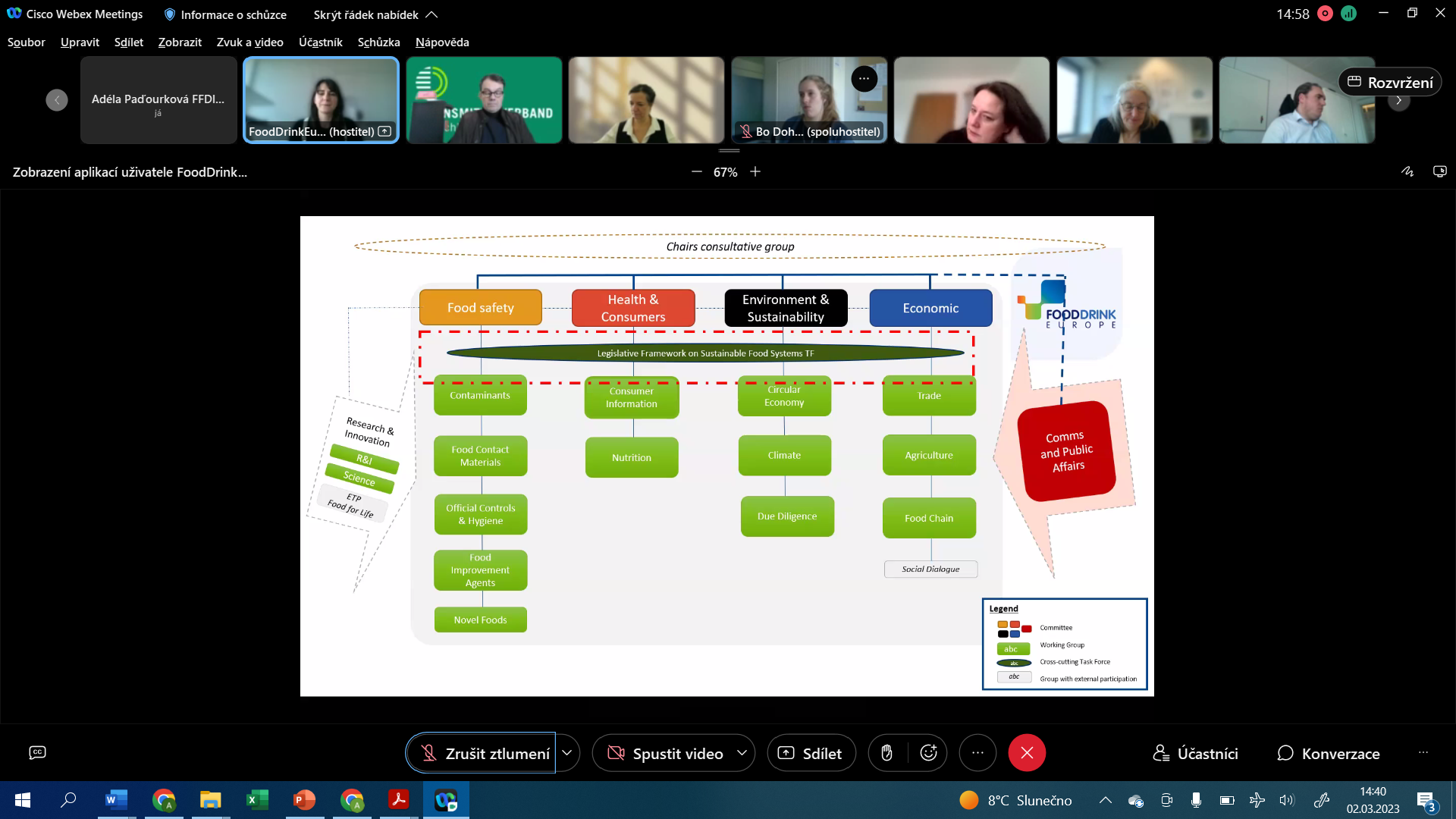 Vzhledem k objemu předpokládané práce byla založena pracovní skupina pro Udržitelné potravinové systémy – FSFS, která by měla být zastřešující pracovní skupinou pro FSFS. Sekretariát požádal členské organizace, aby identifikovaly maximálně dva experty za každou organizaci, aby byla práce ve skupině realizovatelná, proveditelná. Zatím není jasné, které z výše identifikovaných pracovních skupin budou do prací nové pracovní skupiny k FSFS zapojeny více a které méně, zatím je jasné, že hlavní vyjednávací mandát ohledně označování udržitelné produkce potravin bude mít na starosti pracovní skupina INCO (Informace poskytované spotřebitelům). POZN.: BODY 3 A 4 BYLY PROHOZENY. Bod 4. Práce na legislativě k FSFS – aktuální stav & další kroky Cílem připravovaného pracovního rámce pro SFS by mělo být usnadnění přesunu k udržitelným potravinovým systémům v EU, rámec by měl být postaven na několika kapitolách: Definice (definice udržitelnosti, zdravé a udržitelné výživy, udržitelných potravinových systémů)Cíle legislativního rámce Obecné principy Řízení Ustanovení o potravinovém prostředí„Push“ opatření (povinné minimální požadavky na udržitelnost „Pull“ opatření (veřejné zakázky, označování udržitelné produkceVymáhání pravidel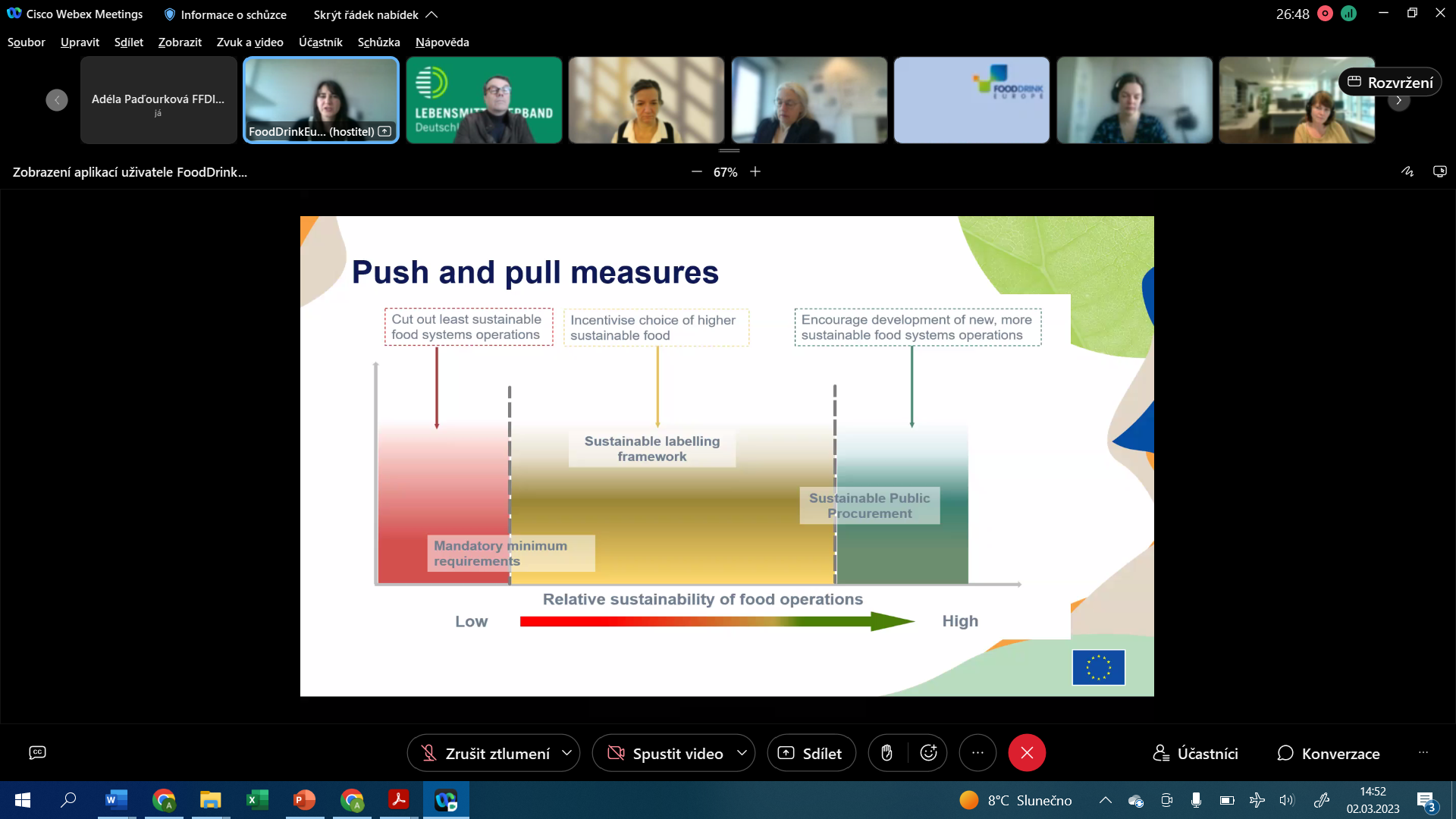 Stran „push“ opatření Evropská komise zmiňuje pět možných scénářů – zachování současného stavu, dobrovolný přístup k minimálním požadavkům, nastavení zodpovědnosti pro zúčastněné operátory skrze pravidla náležité péče (preferováno), implementace principu „významně nepoškozovat“ (do not harm) (rovněž preferováno) a kombinaci vyjmenovaných možností (viz grafické znázornění níže).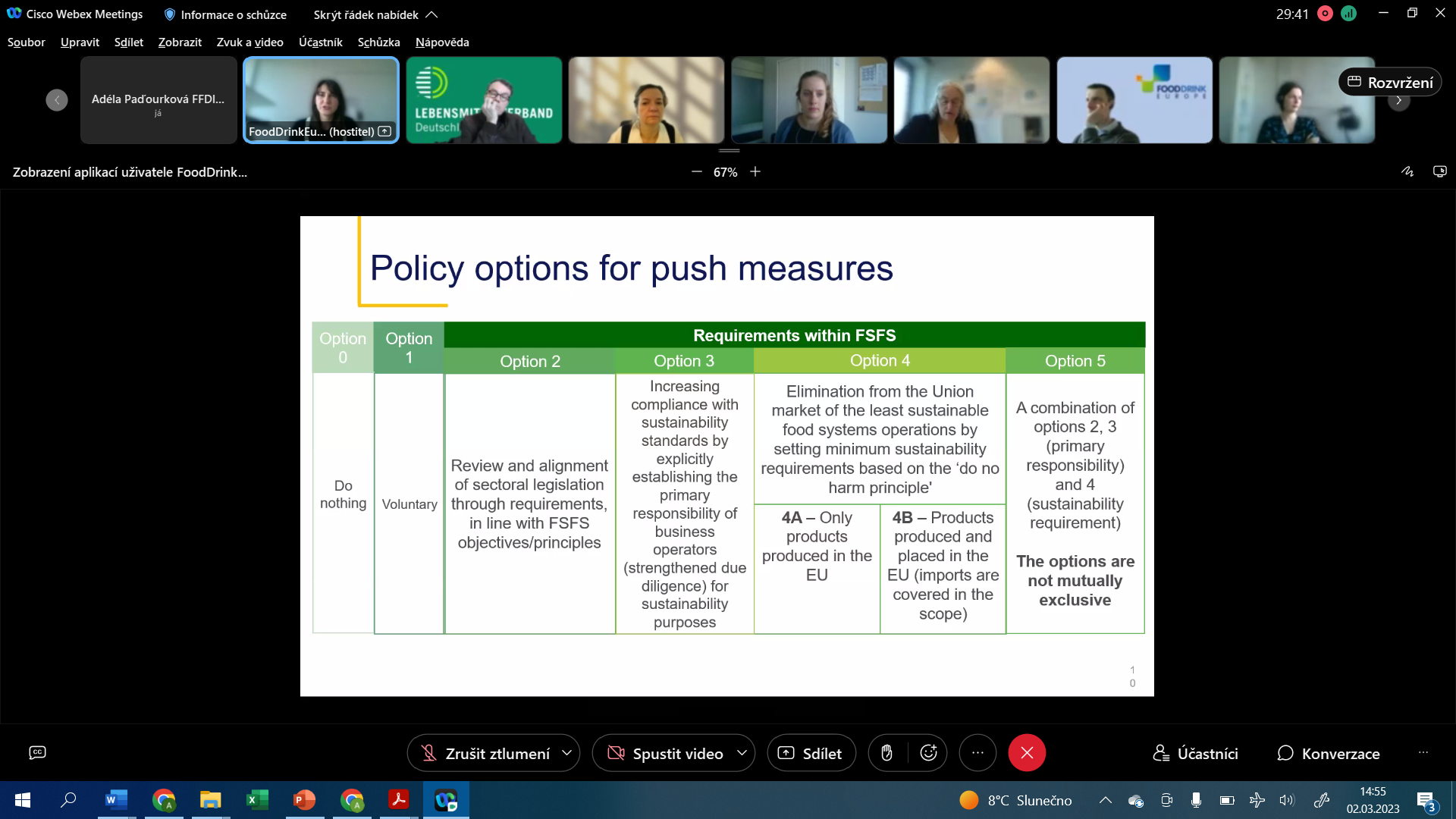 Sekretariát uvedl, že Evropská komise už před několika měsíci zahájila práce na návrhu nového pracovního rámce pro SFS, první návrh by měl být dokončen ještě v průběhu měsíce března, kdy by měl jít návrh do interní konzultace Evropské komise. Pracovní verze legislativního návrhu už unikla do evropských zemědělsko-potravinářských médií (Politico), jedná se ale o pracovní verzi, která se od výsledné verze může významně lišit. Legislativní návrh by měl být zveřejněn oficiálně v září 2023. Bod 3. Informace o jednání FDE se zástupci Evropské komise – DG SANTE Sekretariát FDE se dne 13/02/2023 setkal se zástupci DG SANTE k projednání aktuálního stavu prací na SFS. Kapitoly týkající se obecných principů byly stále v přípravě, Evropská komise neposkytla Sekretariátu detailnější informace. Ohledně cílů Komise potvrdila zájem nastavit cíle s ohledem na environmentální, sociální a ekonomické aspekty. Ohledně definic Evropská komise uvedla, že s největší pravděpodobností použije nebo bude vycházet z definic, které zpracovalo FAO nebo SAPEA. Ohledně minimálních kritérií (push opatření) Evropská komise uvedla, že pokud by se přiklonila k možnosti 4, tedy implementaci principu „nezpůsobovat významnou škodu“, pak by se obecné požadavky nastavovaly skrze pracovní rámec SFS přímo (definice principu „nezpůsobovat významnou škodu“) a praktická implementace by se definovala a nastavovala skrze delegované akty. Stejně tak by skrze delegované akty měla být nastavována pravidla pro analýzu udržitelnosti. Není zatím jisté, zda Evropská komise plánuje zahrnout definici „analýzy udržitelnosti“ i do hlavního rámce pro SFS. Stran ustanovení o potravinovém prostředí Evropská komise pravděpodobně vyzve v rámci SFS členské státy k tomu, aby zpracovaly a přijaly národní strategické plány pro udržitelná potravinová prostředí. Stran označování udržitelné produkce – pracovní rámec SFS by měl definovat hlavní aspekty označování, tedy zda se bude jednat o nástroj dobrovolný nebo povinný, a typ značky – tedy zda by se mělo jednat o například certifikaci v rámci jedné kategorie („nejlepší v kategorii“), nebo zda by se jedna pravidla certifikace měla vztahovat na všechny produkty. Sekretariát uvedl, že by označování mělo zohledňovat zelená tvrzení, značení welfare zvířat, environmentální značení, FOPNL a další. Ohledně řízení Komise zvažuje, že by pravidla řízení měla být definována v národních plánech pro udržitelná potravinová prostředí, zajistit by měla takzvaný „favourable food environment“, tedy „příznivé potravinové prostředí“. DISKUSE: PEPSICO – zástupkyně vznesla dotaz, co je to „favourable food environment“ (příznivé potravinové prostředí) – podle ní se jedná o vše, co je okolo spotřebitele, vše, co ho ovlivňuje k nákupu potravin a ke zpracování potravin. Součástí „favourable food environment“ by mohlo být ale i to, zda spotřebitel ví / neví/ považuje nějakou potravinu za zdravou nebo nezdravou, za udržitelnou nebo neudržitelnou. Švédsko – zástupce uvedl, že by se do „favourable food environment“ mohla promítnout i problematika zdanění „nezdravých a neudržitelných“ potravin. Zdůraznil, že pak už by se jednalo o nudging, který hraničí s manipulací spotřebiteli bez jejich uvědomování si situace. Zástupce vznesl dotaz, jak by měly být posuzovány národní plány v oblasti potravinového prostředí – budou notifikovány Komisi, nebo budou muset být schvalovány Komisí? Sekretariát – uvedl, že v otázce národních plánů se domnívá, že by se mohlo jednat o podobnou situaci, jako je nyní u národních strategických plánů SZP – tedy předložení Komisi a následně schválení plánu ze strany Komise. Sekretariát ale zdůraznil, že si u odpovědí na tyto otázky není jistý a pouze odhaduje. Sekretariát upozornil, že většina detailních pravidel bude předkládána ve formě delegovaných aktů. Bod 5. Pozice FDE a plán zapojení se do vyjednávání Sekretariát FDE zpracoval prvotní srovnání pozic Evropské komise a FDE k některým z hlavních aspektů připravovaného právního rámce pro udržitelné potravinové systémy. Přestože specializovaná pracovní skupina FDE pro SFS byla založena teprve nově, FDE na problematice SFS pracuje od roku 2021. Stanoviska k některým aspektům FSFS proto má připravené, Sekretariát ale zdůraznil, že veškeré pozice bude nutné projednat více do detailu a případně přeformulovat. Cíle: Evropská komise se plánuje zaměřit na „operační cíle“, FoodDrinkEurope na „operační a procesní cíle“. Definice: Evropská komise plánuje vyvinout vlastní definice založené na exitujících definicích, například z FAO nebo ze SAPEA. FoodDrinkEurope zaujal stanovisko, ve kterém podporuje definice FAO pro „udržitelné potravinové systémy“ a pro „udržitelnou výživu“. Obecné principy: Evropská komise zvažuje zahrnutí řady principů – princip předběžné opatrnosti, princip transparentnosti, princip „významně neškodit“, princip „znečišťovatel platí“ a další. FoodDrinkEurope k tomuto bodu zatím nemá podrobnější stanovisko, to bude třeba vyjednat v rámci jednání pracovní skupiny. Na základě podnětů, které byly zaslány do veřejné konzultace, bylo definováno mnoho principů, které by FDE měl ve svých jednáních protřídit a prioritizovat (princip udržitelnosti postavené na všech třech pilířích, princip založený na vědeckých základech, zajištění právní jistoty pro byznysové operátory, zajištění silného jednotného trhu EU pro potravinyŘízení – Evropská komise navrhne, aby členské státy zpracovaly národní plány pro příznivé potravinové prostředí, FoodDrinkEurope se ale obává toho, že by tento požadavek mohl vést k fragmentaci jednotného trhu. Minimální požadavky udržitelnosti – Evropská komise preferuje kombinaci možností 2 a 4 – tedy soubor zastřešujících zásad + minimální požadavky založené na zásadě "významně nepoškodit" (postupný přístup s kritérii pro stanovení priorit v jednotlivých odvětvích). Podle Evropské komise by měly být detailní požadavky nastavovány skrze delegované akty. FoodDrinkEurope zdůrazňuje, že by měla být přijata pouze obecná kritéria v rámci minimálních požadavků na udržitelnost, neměl by být zaujímán sektorový přístup nastavování minimálních požadavků udržitelnosti pro jednotlivé sektory. Označování udržitelné produkce – u tohoto „pull“ opatření Evropská komise preferuje možnost, podle které by byla nastavována pravidla pro označování udržitelné produkce pouze pro produkty, které jsou specifické vyšší úrovní udržitelnosti, tedy ne plošně pro všechny produkty. Vyjasněno zatím není, zda se Komise přikloní k povinnému nebo dobrovolnému systému, a jaký typ značky navrhne. Označování udržitelné produkce by podle Komise mělo zahrnovat jak FOPNL, tak environmentální značení, zelená tvrzení i značení welfare zvířat. FoodDrinkEurope podporuje zavedení vertikálních značení, obecnějších, spíše než integrovaných konkrétnějších. Veřejné zakázky – u tohoto „pull“ opatření Evropská komise preferuje možnost, podle které by se nastavily obecné požadavky v rámci rámce SFS, povinná kritéria by měla být definována skrze delegované akty později. FoodDrinkEurope v tomto bodě odmítá povinnost u implementace tohoto opatření, mělo by se jednat pouze o opatření dobrovolné. Sekretariát poté shrnul hlavní stanoviska a plán obhajoby těchto stanovisek v rámci FoodDrinkEurope: Hlavní stanoviskaSystém FSFS by měl být založen na systémovém přístupu a měl by se týkat celého dodavatelského řetězce, přičemž všichni účastníci potravinového řetězce by měli nést společnou odpovědnostMěla by zajistit soudržnost politik na všech úrovních v rámci strategie EU "Farm to Fork" a dalších právních předpisů EU týkajících se potravinPožadavky na udržitelnost by měly být jasné, vědecky podložené, harmonizované na úrovni EU a přiměřené sledovaným cílůmPřechod k udržitelnějším potravinovým systémům by měl probíhat postupně a v přiměřených přechodných obdobích, přičemž nikdo nesmí zůstat pozaduPlán obhajobyFDE se bude nadále účastnit relevantních jednání a případných konzultací FDE bude jednat se zástupci FG SANTE a dalších relevantních ředitelství Komise Podle dostupných informací by Evropská komise mohla v průběhu března nebo dubna konzultovat, prostřednictvím poradní skupiny pro udržitelné potravinové systémy, zásady budoucího systémy FSFS se zúčastněnými stranami – FDE se zúčastníSekretariát uvedl, že zanalyzuje uniklou verzi pracovního rámce Evropské komise k SFS, a stejně tak poté i oficiální verze návrhu, v návaznosti na to budou realizována jednání dotčených pracovních skupin a skupiny pro SFS, dosavadní pozice FDE bude na těchto jednáních revidována a v případě potřeby upravena. Sekretariát upozorni, že Evropská komise pravděpodobně nebude zpracovávat posouzení dopadů pro jednotlivé delegované akty. Členské organizace kritizovaly zejména záměr Evropské komise předkládat kritické detaily formou delegovaných aktů. Je to jako dát Evropské komisi bianco šek a doufat, že to dopadne dobře. Zástupci rovněž kritizovali neochotu Komise řádně posuzovat dopady jednotlivých delegovaných aktů, zvlášť, pokud by tyto akty obsahovaly obsáhlé technické a pro reálný život velmi konkrétní požadavky. Vyjednávání budou pokračovat. Bod 6. Různé Žádný další bod nebyl projednán. 